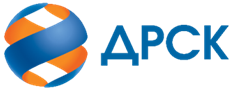 АКЦИОНЕРНОЕ ОБЩЕСТВО «ДАЛЬНЕВОСТОЧНАЯ РАСПРЕДЕЛИТЕЛЬНАЯ СЕТЕВАЯ КОМПАНИЯ»УТВЕРЖДАЮ Председателя Закупочной комиссии1 уровня АО «ДРСК    __________________В.А. Юхимук«    »_______________ 2022 г.Уведомление о внесении изменений в Извещение о закупке и Документацию о закупке по Аукциону в электронной форме участниками которого могут быть только субъекты МСП Оснащение ПС филиала ХЭС устройствами телемеханики  (Лот №102001-ТПИР ОБСЛ-2022-ДРСК)№1                                                                                                     от «30» марта 2022 г.Организатор: АО «Дальневосточная распределительная сетевая компания» (далее – АО «ДРСК»). (Почтовый адрес: 675004, Амурская обл., г. Благовещенск, ул. Шевченко, 32, тел. 8 (4162) 397-147 Заказчик: АО «Дальневосточная распределительная сетевая компания» (далее – АО «ДРСК»). (Почтовый адрес: 675004, Амурская обл., г. Благовещенск, ул. Шевченко, 32, тел. 8 (4162) 397-147 Способ и предмет закупки: Аукцион в электронной форме на право заключения договора: Лот №102001-ТПИР ОБСЛ-2022-ДРСК Оснащение ПС филиала ХЭС устройствами телемеханики  Извещение опубликовано в Единой информационной системе в сфере закупок на сайте www.zakupki.gov.ru (далее — «ЕИС») от 22.03.2022 г. под № 32211241984В связи с подписанием Постановления Правительства РФ №417 от 21.03.2022 г. Внесены следующие изменения в Извещение о закупке и Документацию о закупке:Пункт Извещения о закупке читать в следующей редакции:Пункт Документации о закупке читать в следующей редакции:Приложение № 2 к Документации о закупке «Проект договора» читать в измененной редакции согласно приложению №1 к настоящему Уведомлению.Приложения:Приложение № 2 к Документации о закупке «Проект договора» в редакции от 30.03.2022 г.Все остальные условия Извещения и Документации о закупке остаются без изменений.Ирдуганова И.Н.(4162) 397-147 №
 НаименованиеСодержание пункта Извещения15.Дата начала – дата и время окончания срока подачи заявокДата начала подачи заявок:«22» марта 2022 г.  Дата и время окончания срока подачи заявок:«11» апреля 2022 г. в 09 ч. 00 мин.  (по московскому времени )17.Дата и время проведения аукционаДата и время проведения аукциона:«28» апреля 2022 г. в 09  ч. 00 мин. (если иное время не установлено оператором ЭТП в автоматическом режиме) (по московскому времени)  № 
 Наименование пунктаСодержание пункта1.2.17Срок предоставления Участникам разъяснений по Документации о закупкеДата и время окончания срока предоставления разъяснений:«11» апреля 2022 г. в 09 ч. 00 мин.  Организатор вправе не предоставлять разъяснение в случае, если запрос от Участника поступил позднее чем за 3 (три) рабочих дня до даты окончания срока подачи заявок, установленной в пункте 1.2.18 1.2.18Дата начала – дата и время окончания срока подачи заявокДата начала подачи заявок:«22» марта 2022 г.   Дата и время окончания срока подачи заявок:«11» апреля 2022 г. в 09 ч. 00 мин.  (по московскому времени)  1.2.19Дата рассмотрения первых частей заявокДата окончания рассмотрения первых частей заявок:«25» апреля 2022 г.1.2.20Дата и время проведения аукционаДата и время проведения аукциона:«28» апреля 2022 г. в 09 ч. 00 мин.  (по московскому времени Организатора) 1.2.22Дата рассмотрения вторых частей заявок Дата окончания рассмотрения вторых частей заявок:30» мая 2022 г.1.2.23Дата подведения итогов закупки Дата подведения итогов закупки:«31» мая 2022 г. 